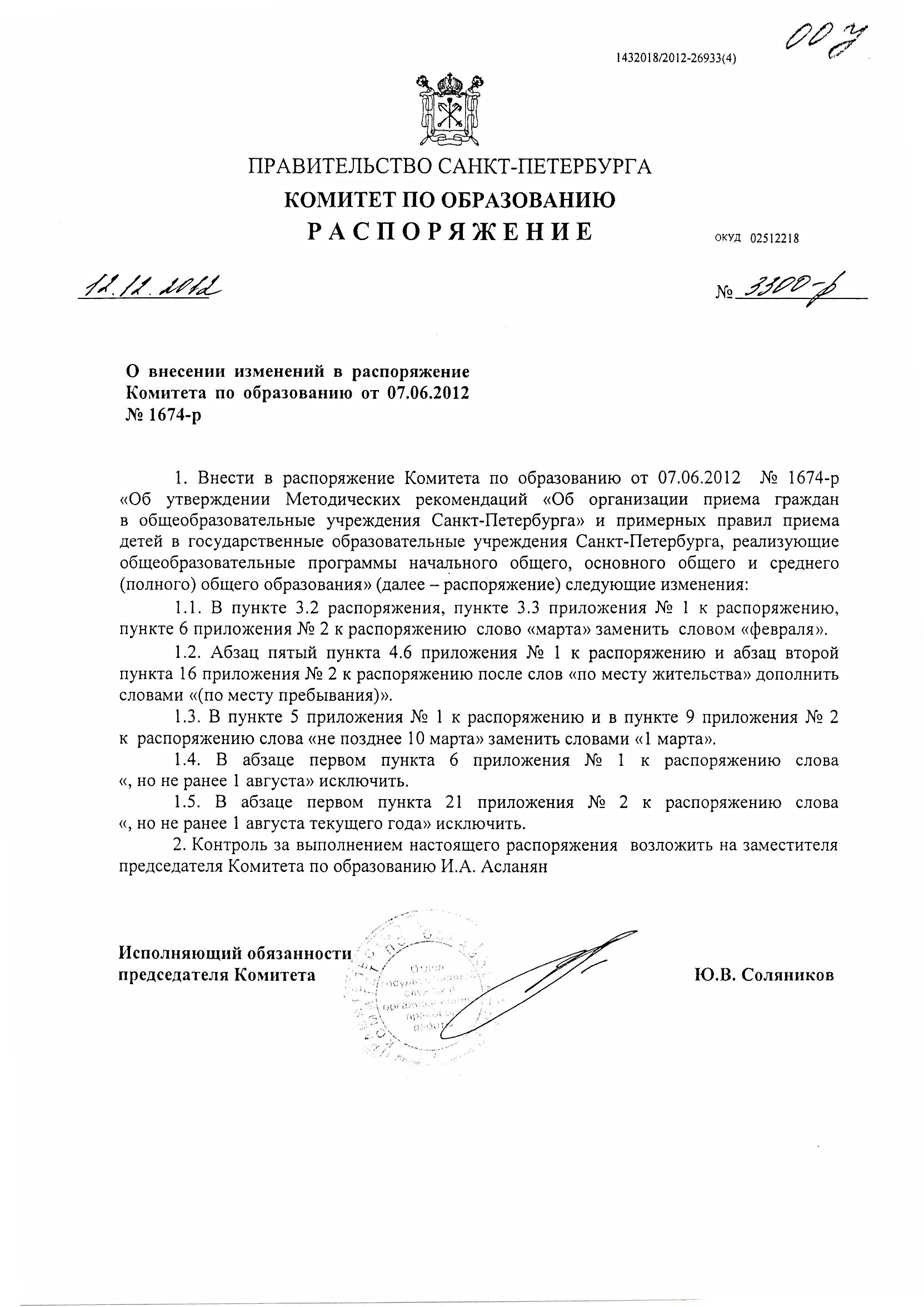 Администрация Калининского района Санкт-ПетербургаГосударственное  общеобразовательное учреждение
средняя общеобразовательная школа №138 Калининского района Санкт-Петербурга195221, г. Санкт-Петербург, Полюстровский пр., д. 33, кор. 3, лит. АПРИКАЗот «___»__________2011 г                                                                                                 №___«Об утверждении программыформирования универсальных
учебных действий»В целях обеспечения эффективного введения  ФГОС нового поколения на  начальной ступени   общеобразовательного учреждения ПРИКАЗЫВАЮ:Утвердить  программу формирования универсальных учебных действий ГОУ СОШ №138Директор школы: _______Сафонов А. Г.